ALASKA REAL ID FAQAm I required to obtain a REAL ID?REAL ID is voluntary. Alaskans will have a choice between a standard (what we have now) or REAL ID compliant license or ID. Starting January 1, 2019, to meet federal regulations, all Alaska Commercial Driver’s Licenses (CDLs) will only be offered as a REAL ID compliant credential.What are the benefits of a REAL ID?Holders of compliant Alaska licenses and ID cards will be able to use them as identification to access federal buildings, including military installations, and board commercial, domestic flights* without additional documentation.  After September 2020, old style cards and standard cards marked “federal limits apply” will not be accepted for entrance to federal facilities/bases or commercial flights.
*A U.S. passport book is required for international air travel.How do I apply for a REAL ID?The process is similar to Alaska’s current driver’s license/ID card application process, but with added requirements. All applicants for a compliant card, including current Alaska card holders, must apply in-person and provide DMV with source documentation, even if it was previously submitted: Proof of Identity Proof of U.S. Citizenship, Permanent Residency, or other Lawful StatusProof of Social Security NumberProof of Name Change (if applicable)2 Documents Verifying Alaska ResidencyYou can find a list of source documents that Alaska currently accepts for non-REAL ID cards on http://doa.alaska.gov/dmv/akol/original.htmHow many REAL ID cards can I have?Federal and state laws allow a person to hold only one REAL ID compliant card and only one driver’s license at any time. Alaska residents may simultaneously hold an Alaska Driver’s License and Alaska Identification card, but only one can be compliant. It is also permissible to hold identification cards issued by other states if only one is REAL ID compliant and the driver’s license is not REAL ID compliant. Issuance laws vary between states. While Alaska allows multiple credential types, many states do not. Issuance of an Alaska REAL ID license or ID card may trigger cancelation of other state’s identification cards per the laws of the issuing state.What will a REAL ID Cost at Express Title and Tag?Cost of a real ID will be $25 higher than a regular ID.  For example:Standard Permit with test = $90REAL ID Permit with test = $115Transfer Driver’s License from another state = $95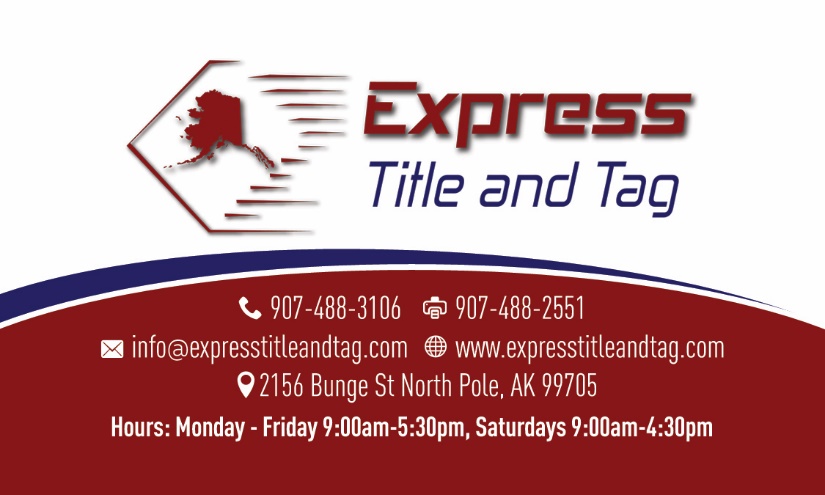 Transfer Driver’s License and REAL ID from another State = $120Standard Driver’s License Renewal = $65 REAL ID Standard Driver’s License Renewal = $90Standard State ID Card Renewal Fee = $60REAL ID State ID Card Renewal Fee = $85Standard Senior State ID Renewal Fee = $40REAL ID Senior State ID Renewal Fee = $65What do I bring?Proof of your Legal name, Date of Birth and Citizenship (called the "primary document")These documents are acceptable for proving your legal name and date of birth. Please bring one: An original or certified copy of a U.S. birth certificate (From Vital Statistics) (Certified Informational Copies are NOT valid for identity purposes.)Passport or passport card issued by the United States or US Territory. A foreign passport with appropriate immigration status forms issued by the U.S. Department of Homeland Security, U.S. Citizenship and Immigration Service.A resident alien, temporary resident alien, or employment work authorization document issued by the U.S. Department of Homeland Security, U.S. Citizenship and Immigration Service.An Alaska instruction permit or Alaska State Identification card.Certificate of Citizenship, Naturalization, or Birth Abroad. Please Note: If your legal name is different than what is printed on your primary document, you must bring document(s) that provide proof of your name change. You must update your name with Social Security before changing your name with DMV. A second document to verify your "primary document"Please bring one: a permit or license from another stateemployee IDhealth insurance cardIRS or state tax formmedical recordsmilitary dependent identificationpilot's licenseschool IDU.S. military identification for active duty, retiree, or reservist. Proof of your principal residenceThe following items are acceptable for proving your principal residence. The document must show your residence address, not a post office box or other mail cache facility. Please bring two:Utility billAlaska voter registration cardAlaska title and/or registration (Issued at least 30 days prior to application)Paycheck StubMedical Assistance cardPublic Assistance cardCanceled check or bank statementMortgage or rental documents Letter from employer on letterhead verifying applicant’s residence address Proof of your Social Security NumberSocial Security Card (We cannot accept cards that have been laminated)Please Note: Instead of a social security card, you may bring another document issued by the United States Social Security Administration or the United States Department of Treasury, Internal Revenue Service that show both your name and social security number.Proof of Name Change (if you have changed your legal name)If you have had a name change, the DMV must be able to establish a connection between your old and new name through one of the documents below. This document must be an original or certified copy of the original issued by a government agency. Please bring one:U.S. Passport (Must be current)Amended birth certificateCertified adoption papers, marriage certificate, court order or divorce decree Certificate of Dissolution, Divorce or AnnulmentCertificate of NaturalizationCertificate of Name Change Please note: If you have previously obtained an Alaska instruction permit or Alaska State ID card in your current name, you are not required to bring any of these additional documents.